ΘΕΜΑ: «Eκδήλωση ενδιαφέροντος  από  Ταξιδιωτικά Γραφεία για                τριήμερη εκδρομή της  Γ΄ ΓυμνασίουΣΧΕΤ:    Υ.Α. 129287/Γ2/10-11-2011/Υπ. Παιδείας (ΦΕΚ 2769/2-12-2011)Το 1ο Γυμνάσιο Νεάπολης προκηρύσσει εκδήλωση ενδιαφέροντος από Ταξιδιωτικά Γραφεία για τριήμερη εκδρομή της  Γ΄ Γυμνασίου, σύμφωνα  με τη σχετική.Προορισμός:  Ξάνθη- Αλεξανδρούπολη.Ημερομηνία μετακίνησης: Κυριακή  6 έως Τρίτη 8  Μαρτίου 2016. Αναχώρηση από το σχολείο στις 7.00΄ και επιστροφή στη 20.00΄ . Τάξη Γ΄ Προβλεπόμενος αριθμός συμμετεχόντων: 45 μαθητές (περίπου) και  4 καθηγητές.Μεταφορικό Μέσο: Λεωφορείο.Ξενοδοχείο 4 αστέρων. Δίκλινα  και τρίκλινα  δωμάτια για τους μαθητές  και μονόκλινα για τους συνοδούς καθηγητές.Υπενθυμίζεται η υποχρεωτική Ασφάλιση Ευθύνης Διοργανωτή, σύμφωνα με την κείμενη νομοθεσία και η κατάθεση υπεύθυνης Δήλωσης από το Ταξιδιωτικό Γραφείο ότι διαθέτει το  ειδικό σήμα λειτουργίας σε ισχύ.Οι προσφορές των Ταξιδιωτικών Γραφείων θα κατατίθενται σε κλειστό φάκελο στην έδρα του σχολείου μέχρι την Παρασκευή  12 Φεβρουαρίου 2016, ώρα 12.00΄.                                                                               Η Διευθύντρια                                                                   Λεονάρδου Μαριάννα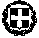 ΕΛΛΗΝΙΚΗ ΔΗΜΟΚΡΑΤΙΑΥΠΟΥΡΓΕΙΟ ΠΑΙΔΕΙΑΣ ΕΡΕΥΝΑΣ  ΚΑΙ ΘΡΗΣΚΕΥΜΑΤΩΝΠΕΡ/ΚΗ ΔΝΣΗ Π. & Δ. ΕΚΠ/ΣΗΣΚΕΝΤΡΙΚΗΣ ΜΑΚΕΔΟΝΙΑΣΔΙΕΥΘΥΝΣΗ ΔΕΥΤΕΡΟΒΑΘΜΙΑΣ  EΚΠΑΙΔΕΥΣΗΣΔΥΤΙΚΗΣ ΘΕΣΣΑΛΟΝΙΚΗΣ1ο ΓΥΜΝΑΣΙΟ ΝΕΑΠΟΛΗΣ ΘΕΣΣΑΛΟΝΙΚΗΣΤαχ.Δ/νση:     Στρατόπεδο Στρεμπενιώτη,ΝεάποληΤαχ. Κώδ.:      56700Τηλέφωνο:      2310 622809Fax:               2310 622809e-mail :          mail@1gym-neapol.thess.sch.grΠληροφορίες: Λεονάρδου Μαριάννα     Θεσσαλονίκη  4-2-2016      Αριθμ. Πρωτ.: 45